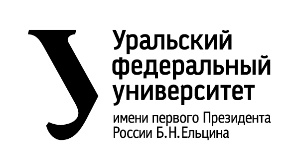 ОТЧЕТо проектной работепо теме: Распознавание объектовпо дисциплине: Проектный практикумКоманда: NUTSЕкатеринбург2022ВведениеПерспективные технологии появлялись и появляются на протяжении всего существования человечества. Это толкает прогресс и экономику вперед. Технологии способны улучшить некоторые стороны жизни, добавить комфорта и удовольствий, но и совершить настоящую революцию, изменив жизнь всего человечества. Раздумывая над тем, на кого пойти учиться, молодые люди и девушки оценивают перспективные технологии в той или иной профессии. Цена ошибки достаточно высока – очень важно выбрать нужные технологии для изучения. Чтобы быть востребованным!Наш продукт поможет разрешить данную проблему, т.к. предоставляет актуальную информацию по нужной профессии.Актуальность нашей работы заключается в том, что подобных сервисов для предоставления информации в реальном времени не существует.Целью данной работы является разработка веб-приложения, позволяющего составлять статистику на основе получаемых данных в режиме реального времени, предоставляющий пользователю возможность оценить востребованность той или иной технологии в IT-специальности.Исходя из поставленной цели, в работе определены следующие задачи:Собрать информации с сайта hh.ru, используя технологии парсинга.Обработать и проанализировать собранные данные, используя Python.Разработать прототип приложения в Figma.Разработать Web-приложение.КомандаНестеров Матвей Дмитриевич РИ-110949 – Программист	Абдуллаев Пархат Ялкунович РИ-111003 – Дизайнер	Целевая аудиторияДля определения целевой аудитории мы использовали методику 5W Марка Шеррингтона. Это наиболее распространенный способ определения целевой аудитории и психологических характеристик, которыми обладают потенциальные потребители. Сегментация рынка проводится по 5 вопросам: Что?Мы предлагаем Web-приложение, позволяющее получить информацию о востребованности IT-технологий в режиме реального времени. Так же мы предоставляем потребителю возможность отслеживать динамику изменений.Кто? Студенты IT-специальностей и работники IT сферы.Почему?Желание понять, какие технологии наиболее перспективны в выбранной области.Когда?Студенты во время учебы.Где?Университет, группы в социальных сетях, форумы по профессиональным интересамКалендарный план проектаНазвание проекта: JobTechРуководитель проекта: Овечкина Елена ВладимировнаОпределение проблемыМы воспользовались рядом эффективных способов выявления основных проблем покупателя: Проанализировали поисковые запросы. Провели опрос, по итогу которого выяснили, что большинство из опрошенных не хотят ошибиться с выбором. Ведь в результате опрометчивого решения они столкнутся с весьма серьезными проблемами: сложностями при самореализации как профессионала своего дела, посредственной заработной платой.Подходы к решению проблемыБыл проведен опрос, вследствие которого была выявлена проблема выбора перспективных технологий. На данный момент нет сервисов, позволяющих увидеть и отследить в реальном времени динамику изменений технологий в IT-специальностях.
Пользователи вынуждены ориентироваться на устаревшую статистику, как мы знаем, технологии очень быстро меняются, поэтому этот способ не решает проблему.Либо же пользователи могут следить за технологиями вручную, что не очень удобно и приведет к большому количеству потраченного времени.При помощи технологий парсинга мы можем получать большие объемы, интересующей и актуальной для нас информации. С помощью языка программирования Python большие объемы информации можно обработать и проанализировать, чтобы пользователь не тратил время на ручную обработку информации и не ориентировался на устаревшую статистику.Таким образом, были рассмотрены подходы к решению проблемы неправильного выбора технологий.Анализ аналоговСайты вакансий: HeadHunter.ruRabota.ruSuperjob.ruНи один из этих сервисов не позволяет автоматически получать статистику по востребованности технологий.Мы не обнаружили конкурентов, у которых аналогичное программное обеспечение на аналогичном рынке и работающее с целевой аудиторией, что и наш разрабатываемый продукт.   Требования к продукту и к MVPСтек для разработки Язык программирования – PythonПлатформа для разработки кода – Jupyter NotebookПлатформа для разработки прототипа – Figma Платформа для хранения кода – Google ColabПрототипированиеПрототип поисковика в будущем приложении, сделан с помощью Figmahttps://www.figma.com/proto/NGdiWrk9105uEk3Us4y10i/Untitled?page-id=0%3A1&node-id=4%3A9&viewport=220%2C367%2C0.25&scaling=min-zoom&starting-point-node-id=1%3A2 Разработка системыАлгоритм работы веб-сервиса: Выбор интересующей профессииСбор данных с сайта hh.ruОбработка и анализ, собранных данных Вывод статистики Выбор перспективных технологийЗаключениеПриведены определенные правила и принципы, которые позволят в дальнейшем правильно сопровождать, поддерживать, и грамотно разрабатывать новый функционал для данной разработки. Основные технические решения, которые были предложены в данной проектной работе, включают в себя следующие аспекты: Платформа для разработки Jupyter Notebook –  это реплик на основе браузера, содержащий упорядоченный список ячеек ввода/вывода, которые могут содержать код, текст (с использованием уценки), математику, графики и мультимедийные материалы.Платформа для разработки сайта – Figma - графический онлайн-редактор для совместной работы. Интенсивно применяется для создания прототипа сайта и интерфейса приложения. Позволяет обсудить правки с коллегами в реальном времени. Платформа для выгрузки и хранения кода – Google Colab - интерактивная облачная среда для работы с кодом от Google. Принцип у нее такой же, как у остальных онлайн-офисов компании: она позволяет одновременно с коллегами работать с данными.В перспективах дальнейшей разработки:Выгружать результаты каждый месяц для анализа динамики популярности технологий.Составить статистику популярности IT-вакансий.Улучшение юзабилити интерфейса.Разработать Web-приложение.Разработка веб-приложения, позволяющего в режиме реального времени определять востребованные навыки той или иной IT-специальности.Исходя из поставленной цели, в работе были определены следующие задачи:Изучить язык программирования Python и библиотеки Python для получения информации, используя технологии парсингаОбработать и проанализировать собранные данные Составить статистику по собранным данным Создать прототип приложенияТаким образом, все цели и задачи, поставленные вначале написания данной проектной работы, были полностью выполнены и освещены.Список литературы Ссылки на курсы и статьи:Парсим hh.ru на Python https://office-menu.ru/python/96-api-hhКурс по основам языка программирования Pythonhttps://stepik.org/course/67/promoРайан Митчелл веб-скрапинг м помощью Pythonhttps://urfume.sharepoint.com/:b:/s/-2022578/ESMBJvDk5hZJo22JxXo02g8BWtkfu3CEJVheHPbc2rdzyw?e=atTrcL№НазваниеОтветственныйДлительностьДата началаВременные рамки проектаВременные рамки проектаВременные рамки проектаВременные рамки проекта№НазваниеОтветственныйДлительностьДата начала1 нед2 нед3 нед4 недАнализАнализАнализАнализАнализАнализАнализАнализАнализ1.1Определение проблемыВся команда1 неделя01.041.2Выявление целевой аудиторииВся команда3 недели01.041.3Конкретизация проблемыВся команда3 недели01.041.4Подходы к решению проблемыВся команда3 недели01.041.5Анализ аналоговВся команда3 недели08.041.6Определение платформы и стека для продуктаВся команда3 недели08.041.7Формулирование требований к MVP продуктаВся команда3 недели08.041.8Определение платформы и стека для MVPВся команда3 недели08.041.9Формулировка целиВся команда3 недели08.041.10Формулирование требований к продуктуВся команда3 недели08.041.11Определение задачВся команда3 недели08.04…ПроектированиеПроектированиеПроектированиеПроектированиеПроектированиеПроектированиеПроектированиеПроектированиеПроектирование2.1Архитектура системы (компоненты, модули системы)Абдуллаев П. Я.2 недели23.042.2Разработка сценариев использования системыАбдуллаев П. Я.2 недели23.042.3Прототипы интерфейсовАбдуллаев П. Я.2 недели23.042.4Дизайн-макетыАбдуллаев П. Я.2 недели23.042.5Архитектура системы (компоненты, модули системы)Абдуллаев П. Я.2 недели23.04…РазработкаРазработкаРазработкаРазработкаРазработкаРазработкаРазработкаРазработкаРазработка3.1Написание кодаНестеров М. Д.3 недели04.053.2Тестирование приложенияНестеров М. Д.3 недели04.05...ВнедрениеВнедрениеВнедрениеВнедрениеВнедрениеВнедрениеВнедрениеВнедрениеВнедрение4.1Оформление MVPВся команда2 недели25.054.2Внедрение MVPВся команда2 недели25.054.3Написание отчета Вся команда2 недели25.054.4Оформление презентацииВся команда2 недели25.05…Защита проектаНестеров М. Д.07.06 - 15.06Код Требование Источник Приоритет Примечание Взаимосвязи с другими требованиями Концепт парсераКонцепт парсераКонцепт парсераКонцепт парсераКонцепт парсераТ1_1Сбор информацииКоманда проектаВысокийСвязь с Т2_1Связь с Т2_2Связь с Т1_2Т1_2Повышение точности работы парсераКоманда проектаНизкий Связь с Т1_1Технические требованияТехнические требованияТехнические требованияТехнические требованияТехнические требованияТ2_1Разработать алгоритм сбора информацииКоманда проекта  Высокий Т2_2Разработать алгоритм обработки информацииКоманда проекта  ВысокийДизайн программыДизайн программыДизайн программыДизайн программыДизайн программыТ3_1Создание макетаКоманда проекта  Высокий Т3_2Создание интерфейсаКоманда проекта  НизкийСвязь с Т3_1